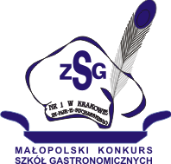 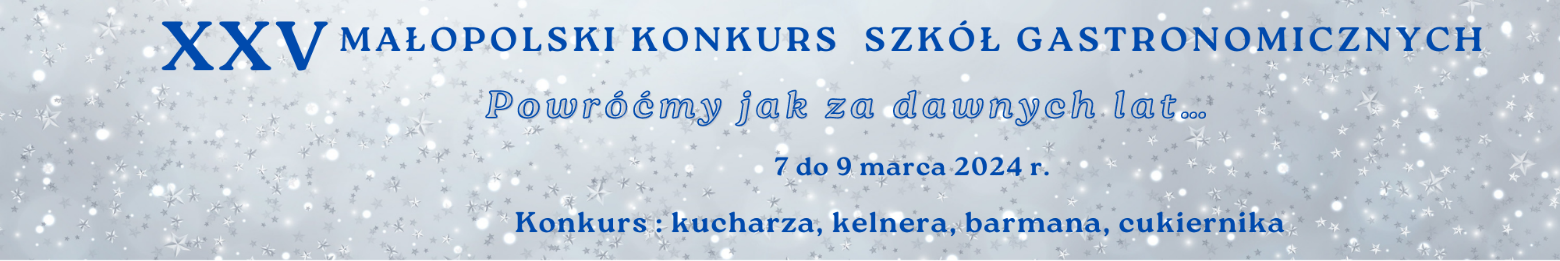 Aneks nr 2 - KONKURS KELNERADo pierwszego etapu należy przesłać  jedno zdjęcie stołu i kartę menu.Uczestnicy (ekipy dwuosobowe) zakwalifikowani do części stacjonarnej przywożą ze sobą własną bieliznę stołową, zastawę stołową, elementy dekoracyjne, wizytówkę formatu A-5 z nazwą stołu oraz przygotowaną kartę menu.Organizator zapewnia stoły okrągłe o średnicy 1,5 m.Numer stołu zostanie przydzielony w drodze losowania.Zawodnicy: nakrywają stoły na 4 osoby według zaproponowanego menu, dekorują stoły zgodnie z tematem, prezentują serwis potraw ujętych w menu.Na nakrycie i dekorację stołu jest przeznaczone 90 minut.Uczniowie rozpoczynają wykonanie zadania o godz. 9.00. Bieliznę stołową oraz zastawę stołową zespoły mogą przygotować wcześniej na pomocniku kelnerskim.Wszyscy uczestnicy obsługują gości siedzących przy swoim stole podczas degustacji. Punktacja i ocena (maks. 30 pkt.):organizacja pracy podczas wykonywania nakrycia (0 - 3 pkt.),sylwetka zawodowa (0 - 3 pkt.), aranżacja stołu (0 - 3 pkt.),prawidłowość nakrycia stołu (0 - 5 pkt.),kreatywność (0 - 2 pkt.),znajomość zasad obsługi gościa (0 - 7 pkt.),prezentacja obsługi gościa do wybranego menu (0 - 7 pkt.).W ramach konkursu ekipa zobowiązana jest do uzasadnienia wyboru potraw i napojów oraz sposobu ich podania.Opiekun ekipy może być obecny w czasie oceny podopiecznych.Stoły będzie można demontować po godzinie 18.00.Organizator konkursu powołuje jury w składzie: przewodniczący, członkowie -  przedstawiciele zakładów gastronomicznych.Dodatkowych informacji w sprawie konkursu kelnera udziela Małgorzata Kosek-Ankus (tel.: 508 625 696).